Проект закона Камчатского края внесен Губернатором Камчатского края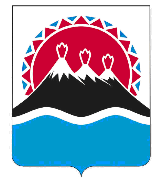 ЗаконКамчатского краяО внесении изменения в статью 5 Закона Камчатского края«О рыболовстве и сохранении водных биологических ресурсов в Камчатском краеПринят Законодательным Собранием Камчатского края«___» ____________ 2022 годаСтатья 1 Внести в пункт 9 части 1 статьи 5 Закона Камчатского края от 14.04.2008    № 29 «О рыболовстве и сохранении водных биологических ресурсов в Камчатском крае» (с изменениями от 17.03.2009 № 230, от 14.03.2011 № 573, 
от 01.04.2014 № 402, от 30.05.2014 № 446, от 04.12.2017 № 173, от 17.04.2018 
№ 217, от 24.12.2019 № 418 ) изменение, заменив слова «рыбной и иной» словами «в живом, свежем или охлажденном виде, живой, свежей или охлажденной рыбной».Статья 2Настоящий Закон вступает в силу после дня его официального опубликования.Губернатор Камчатского края 					             В.В. СолодовПояснительная записка к проекту Закона Камчатского края «О внесении изменения в статью 5 Закона Камчатского края «О рыболовстве и сохранении водных биологических ресурсов в Камчатском крае»Проект Закона Камчатского края разработан в целях приведения положений пункта 9 части 1 статьи 5 Закона Камчатского края «О рыболовстве и сохранении водных биологических ресурсов в Камчатском крае» (далее – Закон Камчатского края) в соответствие с требованиями части 5 статьи 20 Федерального закона от 20.12.2004 № 166-ФЗ «О рыболовстве и сохранении водных биологических ресурсов» (далее – Федеральный закон № 166-ФЗ).Федеральным законом от 02.07.2021 № 338-ФЗ «О внесении изменений в Федеральный закон «О рыболовстве и сохранении водных биологических ресурсов» и отдельные законодательные акты Российской Федерации» в Федеральный закон № 166-ФЗ внесены изменения,  согласно которым уточняется понятие прибрежного рыболовства, а также  при осуществлении прибрежного рыболовства допускаются транспортировка, хранение и выгрузка в морские порты Российской Федерации, иные места выгрузки не только уловов водных биологических ресурсов в живом, свежем или охлажденном виде, но и живой, свежей или охлажденной рыбной продукции, произведенной на судах рыбопромыслового флота.Указанные изменения отражены в законопроекте при внесении изменений в пункт 9 части 1 статьи 5 Закона Камчатского края, устанавливающий полномочия Правительства Камчатского края по определению на территории Камчатского края мест выгрузки уловов водных биологических ресурсов, добытых (выловленных) при осуществлении прибрежного рыболовства, в живом, свежем или охлажденном виде, живой, свежей или охлажденной рыбной продукции, произведенной из таких уловов на судах рыбопромыслового флот.Законопроектом также предложено отказаться от термина «рыбная и иная продукция», заменив его на «рыбную продукцию».Проект Закона Камчатского края не подлежит оценке регулирующего воздействия в соответствии с постановлением Правительства Камчатского края от 06.06.2013 № 233-П «Об утверждении Порядка проведения оценки регулирующего воздействия проектов нормативных правовых актов Камчатского края и экспертизы нормативных правовых актов Камчатского края».Финансово-экономическое обоснованиек проекту Закона Камчатского края «О внесении изменения в статью 5 Закона Камчатского края «О рыболовстве и сохранении водных биологических ресурсов в Камчатском крае»Принятие закона Камчатского края «О внесении изменения в статью 5 Закона Камчатского края «О рыболовстве и сохранении водных биологических ресурсов в Камчатском крае» не потребует дополнительного финансирования из краевого бюджета и не приведет к появлению выпадающих доходов краевого бюджета.Переченьзаконов и иных нормативных правовых актов Камчатского края, подлежащих разработке и принятию в целях реализации Закона Камчатского края «О внесении изменения в статью 5 Закона Камчатского края «О рыболовстве и сохранении водных биологических ресурсов в Камчатском крае», признанию утратившими силу, приостановлению, изменениюВ связи с принятием Закона Камчатского края «О внесении изменения в статью 5 Закона Камчатского края «О рыболовстве и сохранении водных биологических ресурсов в Камчатском крае» потребуется внесение изменений в постановление Правительства Камчатского края от 12.12.2018 № 516-П «Об определении на территории Камчатского края мест выгрузки уловов водных биологических ресурсов, добытых (выловленных) при осуществлении прибрежного рыболовства, рыбной и иной продукции, произведенной из таких уловов на судах рыбопромыслового флота, в живом, свежем и охлажденном виде».